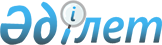 О внесении изменений в Указ Президента Республики Казахстан от 22 января 1999 года N 29Указ Президента Республики Казахстан от 9 июля 2001 года N 653
     В целях реализации статьи 198  
 Z970206_ 
  Уголовно-процессуального 
кодекса Республики Казахстан постановляю:
     1. Внести в Указ Президента Республики Казахстан от 22 января 1999 
года N 29  
 U990029_ 
  "О мерах по дальнейшей оптимизации системы 
государственных органов Республики Казахстан" (САПП Республики Казахстан, 
1999 г., N 1, ст. 2) следующие изменения:
     в приложении 2 к вышеназванному Указу:
     в строке "Генеральная прокуратура" цифру "230" заменить цифрой "260";
     в строке "Органы Прокуратуры" цифру "4603" заменить цифрой "4573".
     2. Настоящий Указ вступает в силу со дня подписания.
     
     Президент
     Республики Казахстан
     
(Специалисты: Умбетова А.М.,
              Цай Л.Г.)      
      
      


					© 2012. РГП на ПХВ «Институт законодательства и правовой информации Республики Казахстан» Министерства юстиции Республики Казахстан
				